Об утверждении Перечня муниципальных услуг, предоставляемых администрацией Мостовского городского поселения Мостовского района юридическим и физическим лицам, через муниципальное бюджетное учреждение «Мостовской многофункциональный центр предоставления государственных и муниципальных услуг»В целях реализации Федерального закона от 27 июля 2010 года № 210-ФЗ «Об организации предоставления государственных и муниципальных услуг», руководствуясь пунктом 3 постановления Правительства Российской Федерации от 27 сентября 2011 года № 797 «О взаимодействии между многофункциональными центрами предоставления государственных (муниципальных) услуг и федеральными органами исполнительной власти, органами государственных внебюджетных фондов, органами государственной власти субъектов Российской Федерации, органами местного самоуправления»  постановляю:1.Утвердить Перечень муниципальных услуг, предоставляемых администрацией Мостовского городского поселения Мостовского района юридическим и физическим лицам, через муниципальное бюджетное учреждение «Мостовской многофункциональный центр предоставления государственных и муниципальных услуг», согласно приложению.          2. Общему отделу администрации Мостовское городское поселения (Беляев) обнародовать настоящее постановление и разместить на официальном сайте Мостовского городского поселения в сети Интернет (www.pgt-mostovskoy.ru).    	3.Признать утратившими силу постановление администрации Мостовского городского поселения от  13 января 2016 года № 39 «Об утверждении Перечня муниципальных услуг, предоставляемых администрацией Мостовского городского поселения Мостовского района юридическим и физическим лицам, через муниципальное бюджетное учреждение «Мостовской многофункциональный центр предоставления государственных и муниципальных услуг».  4.Контроль за выполнением настоящего постановления оставляю за собой.  5.Постановление вступает в силу со дня его обнародования.Глава Мостовского городского поселения                                                            С.А.БугаевЛИСТ СОГЛАСОВАНИЯпроекта постановления администрации Мостовского городского поселения Мостовской район от 02.03.2016 № 110 «Об утверждении Перечня муниципальных услуг, предоставляемых администрацией Мостовского городского поселения Мостовского района юридическим и физическим лицам, через муниципальное бюджетное учреждение «Мостовской многофункциональный центр предоставления государственных и муниципальных услуг»»Проект внесен и составлен:Начальником общего отдела администрации Мостовского городского поселения Е.В.Беляев
Проект согласован:Ведущий специалист администрации Мостовского городского поселения Н.В.Малюкова
ПРИЛОЖЕНИЕУТВЕРЖДЕНпостановлением администрацииМостовского городского поселенияот 02.03.2016 № 110Переченьмуниципальных услуг, предоставляемых администрацией Мостовского городского поселения Мостовского района юридическим и физическим лицам, через муниципальное бюджетное учреждение «Мостовской многофункциональный центр предоставления государственных и муниципальных услуг»Начальник общего отдела                                                                       Е.В.Беляев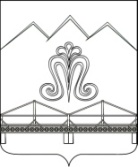  АДМИНИСТРАЦИЯ МОСТОВСКОГО ГОРОДСКОГО ПОСЕЛЕНИЯМОСТОВСКОГО РАЙОНАПОСТАНОВЛЕНИЕ        от 02.03.2016                                                                                   № 110пгт Мостовской№ п/пНаименование муниципальной услуги Ответственные за предоставление  услуги Земельные и имущественные отношенияЗемельные и имущественные отношенияЗемельные и имущественные отношения1Предоставление земельных участков, находящихся в государственной или муниципальной собственности, гражданам для индивидуального жилищного строительства, ведения личного подсобного хозяйства в границах населенного пункта, садоводства, дачного хозяйства, гражданам и крестьянским (фермерским) хозяйствам для осуществления крестьянским (фермерским) хозяйством его деятельностиСпециалист по земельным, имущественным отношениям и благоустройству2Постановка граждан, имеющих трех и более детей, на учет в качестве лиц, имеющих право на предоставление им земельных участков, находящихся в государственной или муниципальной собственности, в арендуСпециалист по земельным, имущественным отношениям и благоустройству3Предоставление гражданам, имеющим трех и более детей, в аренду земельных участков для индивидуального жилищного строительства или для ведения личного подсобного хозяйстваСпециалист по земельным, имущественным отношениям и благоустройству4Предоставление в собственность, аренду, безвозмездное пользование земельного участка, находящегося в государственной или муниципальной собственности, без проведения торговСпециалист по земельным, имущественным отношениям и благоустройству5Предоставление земельных участков, находящихся в государственной или муниципальной собственности, на торгахСпециалист по земельным, имущественным отношениям и благоустройству6Предоставление земельных участков, находящихся в государственной или муниципальной собственности, отдельным категориям граждан в собственность бесплатноСпециалист по земельным, имущественным отношениям и благоустройству7Предварительное согласование предоставления земельного участкаСпециалист по земельным, имущественным отношениям и благоустройству8Предоставление земельных участков, находящихся в государственной или муниципальной собственности, на которых расположены здания, сооружения, в собственность, арендуСпециалист по земельным, имущественным отношениям и благоустройству9Предоставление земельных участков, находящихся в государственной или муниципальной собственности, в постоянное (бессрочное) пользованиеСпециалист по земельным, имущественным отношениям и благоустройству10Предоставление в аренду без проведения торгов земельного участка, который находится в государственной или муниципальной собственности, на котором расположен объект незавершенного строительстваСпециалист по земельным, имущественным отношениям и благоустройству11Утверждение схемы расположения земельного участка или земельных участков на кадастровом плане территорииСпециалист по земельным, имущественным отношениям и благоустройству12Заключение нового договора аренды земельного участка без проведения торговСпециалист по земельным, имущественным отношениям и благоустройству13Прекращение правоотношений с правообладателями земельных участковСпециалист по земельным, имущественным отношениям и благоустройству14Предоставление разрешения на условно разрешенный вид использования земельного участка или объекта капитального строительстваСпециалист по земельным, имущественным отношениям и благоустройству15Перевод земель или земельных участков в составе таких земель из одной категории в другуюСпециалист по земельным, имущественным отношениям и благоустройству16Отнесение земельного участка к землям определённой категорииСпециалист по земельным, имущественным отношениям и благоустройству17Предоставление выписки из реестра муниципального имуществаСпециалист по земельным, имущественным отношениям и благоустройству18Предоставление муниципального имущества в аренду или безвозмездное пользование без проведения торговСпециалист по земельным, имущественным отношениям и благоустройству19Регистрация и учет заявлений граждан, нуждающихся в получении садовых, огородных или дачных земельных участковСпециалист по земельным, имущественным отношениям и благоустройству20Заключение соглашения о перераспределении земель и (или) земельных участков, находящихся в государственной или муниципальной собственности, и земельных участков, находящихся в частной собственностиСпециалист по земельным, имущественным отношениям и благоустройству21Выдача разрешения на использование земель или земельного участка, находящихся в государственной или муниципальной собственности, без предоставления земельного участка и установления сервитутаСпециалист по земельным, имущественным отношениям и благоустройству22Заключение дополнительного соглашения к договору аренды земельного участка, договору безвозмездного пользования земельным участкомСпециалист по земельным, имущественным отношениям и благоустройству23Заключение соглашения об установлении сервитута в отношении земельного участка, находящегося в государственной или муниципальной собственностиСпециалист по земельным, имущественным отношениям и благоустройствуГрадостроительствоГрадостроительствоГрадостроительство24Выдача разрешений на строительство, реконструкцию объектов капитального строительства Специалист по земельным, имущественным отношениям и благоустройству25Выдача разрешений на ввод в эксплуатацию построенных, реконструированных объектов капитального строительстваСпециалист по земельным, имущественным отношениям и благоустройству26Выдача акта освидетельствования проведения основных работ по строительству (реконструкции) объекта индивидуального жилищного строительства с привлечением средств материнского (семейного) капиталаСпециалист по земельным, имущественным отношениям и благоустройству27Выдача градостроительных планов земельных участковСпециалист по земельным, имущественным отношениям и благоустройствуАвтотранспорт и дорогиАвтотранспорт и дорогиАвтотранспорт и дороги28Выдача специального разрешения на движение по автомобильным дорогам местного значения тяжеловесного и (или) крупногабаритного транспортного средстваСпециалист по земельным, имущественным отношениям и благоустройствуСоциальное обслуживаниеСоциальное обслуживаниеСоциальное обслуживание29Выдача разрешений на вступление в брак лицам, достигшим возраста шестнадцати летСпециалист общего отдела 30Предоставление информации об очередности предоставления жилых помещений на условиях социального наймаСпециалист общего отдела 31Признание граждан малоимущими в целях принятия их на учет в качестве нуждающихся в жилых помещенияхСпециалист общего отдела 32Принятие на учет граждан в качестве нуждающихся в жилых помещениях, предоставляемых по договорам социального найма.Специалист общего отдела 33Внесение изменений в учетные данные граждан, состоящих на учете в качестве нуждающихся в жилых помещенияхСпециалист общего отдела Архивный фонд и предоставление справочной информацииАрхивный фонд и предоставление справочной информацииАрхивный фонд и предоставление справочной информации34Предоставление копий правовых актов администрации муниципального образованияНачальник общего отдела 35Предоставление выписки из похозяйственной книгиНачальник общего отдела Жилищно-коммунальное хозяйствоЖилищно-коммунальное хозяйствоЖилищно-коммунальное хозяйство36Согласование переустройства и (или) перепланировки жилого помещенияСпециалист по земельным, имущественным отношениям и благоустройству37Перевод жилого помещения в нежилое помещение или нежилого помещения в жилое помещениеСпециалист по земельным, имущественным отношениям и благоустройству38Предоставление жилых помещений муниципального специализированного жилищного фондаСпециалист по земельным, имущественным отношениям и благоустройству39Признание в установленном порядке жилых помещений муниципального жилищного фонда пригодными (непригодными) для проживанияСпециалист по земельным, имущественным отношениям и благоустройству40Признание многоквартирного дома аварийным и подлежащим сносу или реконструкцииСпециалист по земельным, имущественным отношениям и благоустройству41Согласование переустройства и (или) перепланировки нежилого помещения в многоквартирном домеСпециалист по земельным, имущественным отношениям и благоустройству42Выдача порубочного билета на территории муниципального образованияСпециалист по земельным, имущественным отношениям и благоустройству43Предоставление жилого помещения муниципального жилищного фонда по договору социального наймаСпециалист по земельным, имущественным отношениям и благоустройству44Выдача разрешения (ордера) на проведение земляных работ на территории общего пользованияСпециалист по земельным, имущественным отношениям и благоустройству45Передача бесплатно в собственность граждан Российской Федерации на добровольной основе занимаемых ими жилых помещений в муниципальном жилищном фондеСпециалист по земельным, имущественным отношениям и благоустройству46Принятие решения о признании жилых строений на садовых земельных участках пригодными (непригодными) для постоянного проживанияСпециалист по земельным, имущественным отношениям и благоустройствуПрочееПрочееПрочее47Присвоение, изменение и аннулирование адресовСпециалист по земельным, имущественным отношениям и благоустройству